Support Worker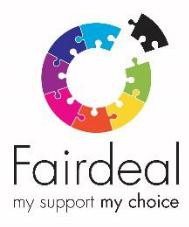 Job DescriptionPost:			Support WorkerHours:			Various (Evenings, weekends and sleepovers may be required)Salary:			£10.90 per hourResponsible to:	Team Leader Fair Deal is an award-winning Social Enterprise providing assistance and support for people with learning disabilities, older people and young people. Established over 30 years ago we have been recognised for our groundbreaking work in valuing the people we support and supporting their needs. Based in Glasgow, we work alongside the people who use our support, to help them have the kind of life they want. At Fair Deal we are committed to personalised individual support arrangements enabling people to build and maintain the life they choose.As a Support Worker, you will work within one of our highly motivated service teams to ensure delivery of a personalised individual support plan for people we support. The role is designed to enable people who use Fair Deal services to lead full and inclusive lives by meeting their support needs and working with them to achieve their wishes and aspirations.Main ResponsibilitiesTo support individuals with all identified areas in their support planTo support individuals in areas of their lives including relationships, employment, appointments, education and social activitiesTo support individuals to understand and fulfil their rights and responsibilities in all aspects of their livesTo support individuals when engaging with external agencies and third parties as an advocateTo support and promote healthy eatingTo encourage and support individuals to maintain or develop a full, inclusive social life To provide emotional support to individuals in challenging timesTo support people with intimate self-care tasks and encourage individuals towards greater self-sufficiency in these areasTo support individuals to effectively manage any behavioural challenges they may presentTo promote independence To provide support allowing individuals to manage their own finances and medicationThe main responsibilities are listed above, however, this list is not exhaustive, and the employee would be expected to perform any other duties that may reasonably be required in line with your main duties. Employees will be expected to apply for and maintain their Registration with the SSSC at the appropriate time, as specified by the SSSC, and to ensure they comply with the SSSC Code of ConductQualifications/Skills key to the roleCommitment to the ethos and values of Fair DealExperience in a Social Care environment (desirable)A commitment to the rights and dignity of the people we supportTo have a flexible, positive and creative approach to working with people Having a holistic and respectful view of support Being reliable, dependable and approachable The ability to approach difficult situations calmly and efficientlyExcellent communication and interpersonal skillsAbility to work both individually and as part of a teamFull Driving licence and access to own car for business purposes (desirable)Good IT SkillsA willingness to undertake any training or learning required to carry out the duties of the post